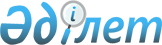 О бюджете Астраханского сельского круга на 2024-2026 годыРешение Астраханского районного маслихата Акмолинской области от 22 декабря 2023 года № 8С-15-2.
      В соответствии с пунктом 2 статьи 9-1 Бюджетного кодекса Республики Казахстан, подпунктом 1) пункта 1 статьи 6 Закона Республики Казахстан "О местном государственном управлении и самоуправлении в Республике Казахстан", Астраханский районный маслихат РЕШИЛ:
      1. Утвердить бюджет Астраханского сельского округа на 2024 – 2026 годы, согласно приложениям 1, 2 и 3 соответственно, в том числе на 2024 год в следующих объемах:
      1) доходы – 102353,0 тысяч тенге, в том числе:
      налоговые поступления – 100666,0 тысяч тенге;
      неналоговые поступления – 0,0 тысяч тенге;
      поступления от продажи основного капитала – 0,0 тысяч тенге;
      поступления трансфертов – 1687,0 тысяч тенге;
      2) затраты – 103354,4 тысяч тенге;
      3) чистое бюджетное кредитование – 0,0 тысяч тенге:
      бюджетные кредиты -0,0 тысяч тенге;
      погашение бюджетных кредитов -0,0 тысяч тенге;
      4) сальдо по операциям с финансовыми активами – 0,0 тысяч тенге:
      приобретение финансовых активов – 0,0 тысяч тенге;
      поступления от продажи финансовых активов государства – 0,0 тысяч тенге;
      5) дефицит (профицит) бюджета – -1001,4 тысяч тенге;
      6) финансирование дефицита (использование профицита) бюджета – 1001,4 тысяч тенге.
      Сноска. Пункт 1 - в редакции решения Астраханского районного маслихата Акмолинской области от 27.03.2024 № 8С-19-7 (вводится в действие с 01.01.2024).


      2. Учесть, что в объеме бюджета Астраханского сельского округа на 2024 год предусмотрены бюджетные субвенции, передаваемые из районного бюджета в бюджет сельского округа в сумме 1607 тысяч тенге.
      3. Учесть, что в объеме бюджета Астраханского сельского округа на 2024 год предусмотрены целевые текущие трансферты из республиканского бюджета в общей сумме 80 тысяч тенге на повышение заработной платы отдельных категорий гражданских служащих, работников организаций, содержащихся за счет средств государственного бюджета, работников казенных предприятий.
      4. Утвердить перечень бюджетных программ, не подлежащих секвестру в процессе исполнения бюджета Астраханского сельского округа на 2024 год, согласно приложению 4.
      5. Настоящее решение вводится в действие с 1 января 2024 года. Бюджет Астраханского сельского округа на 2024 год
      Сноска. Приложение 1 - в редакции решения Астраханского районного маслихата Акмолинской области от 27.03.2024 № 8С-19-7 (вводится в действие с 01.01.2024). Бюджет Астраханского сельского округа на 2025 год Бюджет Астраханского сельского округа на 2026 год Перечень бюджетных программ, не подлежащих секвестру в процессе исполнения бюджета Астраханского сельского округа на 2024 год
					© 2012. РГП на ПХВ «Институт законодательства и правовой информации Республики Казахстан» Министерства юстиции Республики Казахстан
				
      Председатель Астраханского районного маслихата 

М.Қожахмет
Приложение 1 к решению
Астраханского районного маслихата
от 22 декабря 2023 года
№ 8С-15-2
Категория
Категория
Категория
Категория
Сумма, тысяч тенге
Класс
Класс
Класс
Сумма, тысяч тенге
Подкласс
Подкласс
Сумма, тысяч тенге
Наименование
Сумма, тысяч тенге
I. ДОХОДЫ
102353,0
1
Налоговые поступления
100666,0
01
Подоходный налог 
60220,0
2
Индивидуальный подоходный налог
60220,0
04
Налоги на собственность
39874,0
1
Налоги на имущество
1673,0
3
Земельный налог
664,0
4
Налог на транспортные средства
36020,0
5
Единый земельный налог
1517,0
05
Внутренние налоги на товары, работы и услуги
572,0
3
Поступления за использование природных и других ресурсов
495,0
4
Сборы за ведение предпринимательской и профессиональной деятельности
77,0
4
Поступления трансфертов
1687,0
02
Трансферты из вышестоящих органов государственного управления
1687,0
3
Трансферты из районного (города областного значения) бюджета
1687,0
Функциональная группа
Функциональная группа
Функциональная группа
Функциональная группа
Сумма, тысяч тенге
Администратор бюджетных программ
Администратор бюджетных программ
Администратор бюджетных программ
Сумма, тысяч тенге
Программа
Программа
Сумма, тысяч тенге
Наименование
Сумма, тысяч тенге
II. ЗАТРАТЫ
103354,4
01
Государственные услуги общего характера
51188,0
124
Аппарат акима города районного значения, села, поселка, сельского округа
51188,0
001
Услуги по обеспечению деятельности акима города районного значения, села, поселка, сельского округа
50592,0
022
Капитальные расходы государственного органа
596,0
06
Социальная помощь и социальное обеспечение
11221,0
124
Аппарат акима города районного значения, села, поселка, сельского округа
11221,0
003
Оказание социальной помощи нуждающимся гражданам на дому
11221,0
07
Жилищно-коммунальное хозяйство
34953,3
124
Аппарат акима города районного значения, села, поселка, сельского округа
34953,3
008
Освещение улиц в населенных пунктах
14773,6
009
Обеспечение санитарии населенных пунктов
2740,0
011
Благоустройство и озеленение населенных пунктов
17439,7
12
Транспорт и коммуникации 
5992,0
124
Аппарат акима города районного значения, села, поселка, сельского округа
5992,0
013
Обеспечение функционирования автомобильных дорог в городах районного значения, селах, поселках, сельских округах
5992,0
15
Трансферты
0,1
124
Аппарат акима города районного значения, села, поселка, сельского округа
0,1
044
Возврат сумм неиспользованных (недоиспользованных) целевых трансфертов, выделенных из республиканского бюджета за счет целевого трансферта из Национального фонда Республики Казахстан
0,0
048
Возврат неиспользованных (недоиспользованных) целевых трансфертов
0,1
III.Чистое бюджетное кредитование
0,0
Бюджетные кредиты
0,0
Погашение бюджетных кредитов
0,0
IV. Сальдо по операциям с финансовыми активами
0,0
Приобретение финансовых активов
0,0
Поступления от продажи финансовых активов государства
0,0
V. Дефицит (профицит) бюджета
-1001,4
VI. Финансирование дефицита (использование профицита) бюджета
1001,4Приложение 2 к решению
Астраханского районного маслихата
от 22 декабря 2023 года
№ 8С-15-2
Категория
Категория
Категория
Категория
Сумма, тысяч тенге
Класс
Класс
Класс
Сумма, тысяч тенге
Подкласс
Подкласс
Сумма, тысяч тенге
Наименование
Сумма, тысяч тенге
I. ДОХОДЫ
105466
1
Налоговые поступления
104089
01
Подоходный налог 
62267
2
Индивидуальный подоходный налог
62267
04
Налоги на собственность
41230
1
Налоги на имущество
1730
3
Земельный налог
687
4
Налог на транспортные средства
37244
5
Единый земельный налог
1569
05
Внутренние налоги на товары, работы и услуги
592
3
Поступления за использование природных и других ресурсов
512
4
Сборы за ведение предпринимательской и профессиональной деятельности
80
4
Поступления трансфертов
1377
02
Трансферты из вышестоящих органов государственного управления
1377
3
Трансферты из районного (города областного значения) бюджета
1377
Функциональная группа
Функциональная группа
Функциональная группа
Функциональная группа
Сумма, тысяч тенге
Администратор бюджетных программ
Администратор бюджетных программ
Администратор бюджетных программ
Сумма, тысяч тенге
Программа
Программа
Сумма, тысяч тенге
Наименование
Сумма, тысяч тенге
II. ЗАТРАТЫ
105466
01
Государственные услуги общего характера
50866
124
Аппарат акима города районного значения, села, поселка, сельского округа
50866
001
Услуги по обеспечению деятельности акима города районного значения, села, поселка, сельского округа
50866
06
Социальная помощь и социальное обеспечение
11222
124
Аппарат акима города районного значения, села, поселка, сельского округа
11222
003
Оказание социальной помощи нуждающимся гражданам на дому
11222
07
Жилищно-коммунальное хозяйство
40168
124
Аппарат акима города районного значения, села, поселка, сельского округа
40168
008
Освещение улиц в населенных пунктах
16561
009
Обеспечение санитарии населенных пунктов
4122
011
Благоустройство и озеленение населенных пунктов
19485
12
Транспорт и коммуникации 
3210
124
Аппарат акима города районного значения, села, поселка, сельского округа
3210
013
Обеспечение функционирования автомобильных дорог в городах районного значения, селах, поселках, сельских округах
3210
III.Чистое бюджетное кредитование
0
Бюджетные кредиты
0
Погашение бюджетных кредитов
0
IV. Сальдо по операциям с финансовыми активами
0
Приобретение финансовых активов
0
Поступления от продажи финансовых активов государства
0
V. Дефицит (профицит) бюджета
0
VI. Финансирование дефицита (использование профицита) бюджета
0Приложение 3 к решению
Астраханского районного маслихата
от 22 декабря 2023 года
№ 8С-15-2
Категория
Категория
Категория
Категория
Сумма, тысяч тенге
Класс
Класс
Класс
Сумма, тысяч тенге
Подкласс
Подкласс
Сумма, тысяч тенге
Наименование
Сумма, тысяч тенге
I. ДОХОДЫ
112882
1
Налоговые поступления
112104
01
Подоходный налог 
67062
2
Индивидуальный подоходный налог
67062
04
Налоги на собственность
44405
1
Налоги на имущество
1863
3
Земельный налог
740
4
Налог на транспортные средства
40112
5
Единый земельный налог
1690
05
Внутренние налоги на товары, работы и услуги
637
3
Поступления за использование природных и других ресурсов
551
4
Сборы за ведение предпринимательской и профессиональной деятельности
86
4
Поступления трансфертов
778
02
Трансферты из вышестоящих органов государственного управления
778
3
Трансферты из районного (города областного значения) бюджета
778
Функциональная группа
Функциональная группа
Функциональная группа
Функциональная группа
Сумма, тысяч тенге
Администратор бюджетных программ
Администратор бюджетных программ
Администратор бюджетных программ
Сумма, тысяч тенге
Программа
Программа
Сумма, тысяч тенге
Наименование
Сумма, тысяч тенге
II. ЗАТРАТЫ
112882
01
Государственные услуги общего характера
51245
124
Аппарат акима города районного значения, села, поселка, сельского округа
51245
001
Услуги по обеспечению деятельности акима города районного значения, села, поселка, сельского округа
51245
06
Социальная помощь и социальное обеспечение
11222
124
Аппарат акима города районного значения, села, поселка, сельского округа
11222
003
Оказание социальной помощи нуждающимся гражданам на дому
11222
07
Жилищно-коммунальное хозяйство
46980
124
Аппарат акима города районного значения, села, поселка, сельского округа
46980
008
Освещение улиц в населенных пунктах
17720
009
Обеспечение санитарии населенных пунктов
4411
011
Благоустройство и озеленение населенных пунктов
24849
12
Транспорт и коммуникации 
3435
124
Аппарат акима города районного значения, села, поселка, сельского округа
3435
013
Обеспечение функционирования автомобильных дорог в городах районного значения, селах, поселках, сельских округах
3435
III.Чистое бюджетное кредитование
0
Бюджетные кредиты
0
Погашение бюджетных кредитов
0
IV. Сальдо по операциям с финансовыми активами
0
Приобретение финансовых активов
0
Поступления от продажи финансовых активов государства
0
V. Дефицит (профицит) бюджета
0
VI. Финансирование дефицита (использование профицита) бюджета
0Приложение 4 к решению
Астраханского районного маслихата
от 22 декабря 2023 года
№ 8С-15-2
Наименование
Здравоохранение
Организация в экстренных случаях доставки тяжелобольных людей до ближайшей организации здравоохранения, оказывающей врачебную помощь